Skriv ut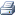 Sundhed

1.HD - DKK diagnoser 
2. AD - DKK diagnoser 
3. OCD 
4. Øjne ECVO attester 
5. Andre sundhedsoplysninger Hund IDDyrlægeFotograferet/bestilt fotoDiagnoseDokument1039312Jensen, Hans Jørgen10.11.2016A IDDyrlægeFotograferet/bestilt fotoDiagnoseDokument2027777Jensen, Hans Jørgen10.11.20160 IDDyrlægeFotograferet/bestilt fotoDiagnoseDokument4004925Jensen, Hans Jørgen10.11.2016Ikke påvist IDDatoDyrlægeDiagnoseBeskrivelseGenundersøgelse tilrådes omDokumentUndersøgt forBeskrivelseDiagnoseDiagnosetekstDiverseDiagnose/godkendelseRegistreringsdatoDokument